医療機関の皆様へ公益社団法人鹿児島県看護協会受託　鹿児島県委託事業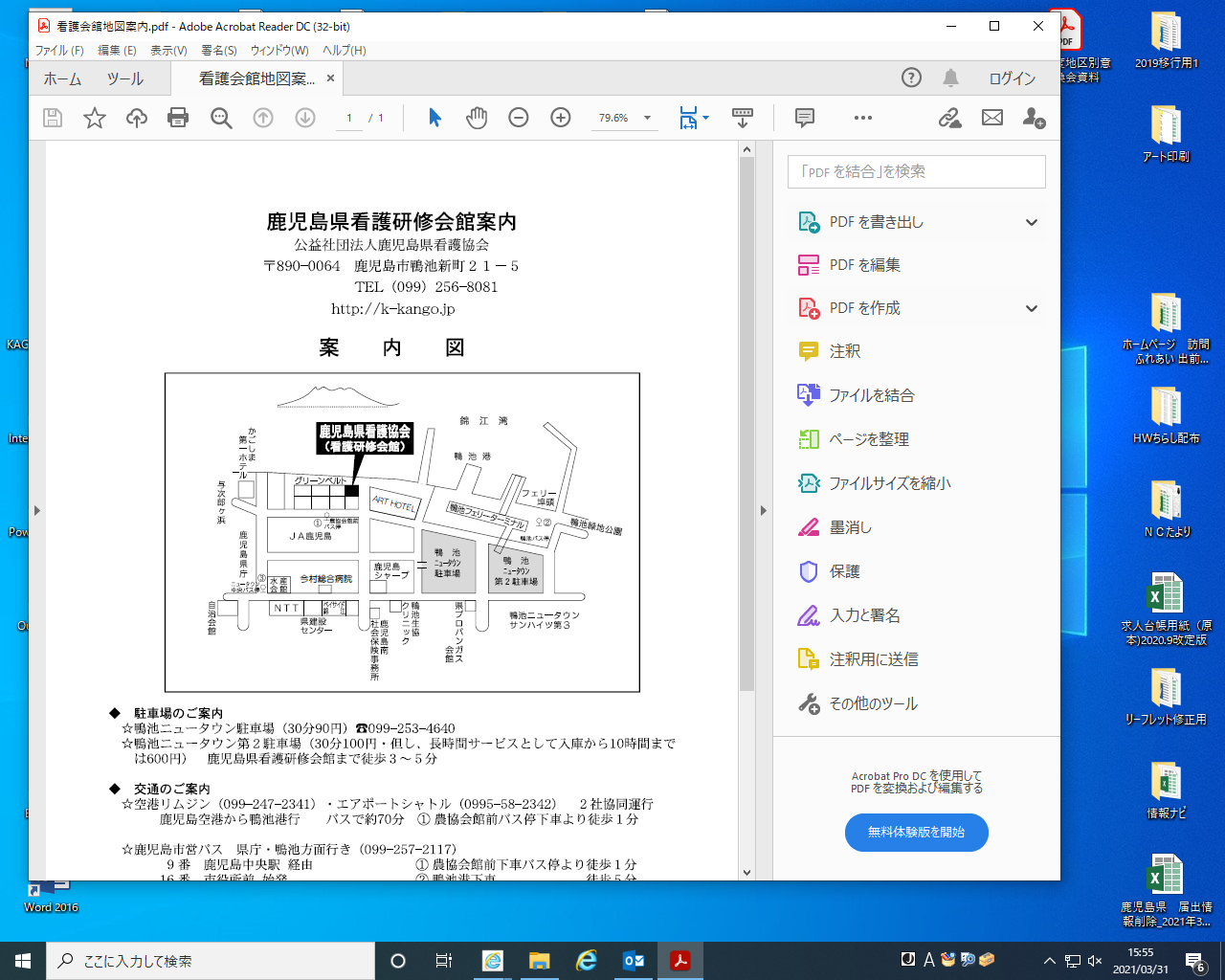 【申　込　書】　申込締め切り　9月24日（金）担当者様の氏名　（　　　　　　　　　）連絡先　（TEL:　　　　　　　　　）FAX：099-256-8079　　　　Mail：kagoshima@nurse-center.net貴施設名ご参加者名氏名　　　　　　　　　　　　　　　　　　　役職名（　　　　　　　　　　　　　　）ご参加者名氏名　　　　　　　　　　　　　　　　　　　役職名（　　　　　　　　　　　　　　）メールアドレス